                                                            CORDOBA, 19 DE MAYO DE 2020.-VISTO: La convocatoria para la cobertura de la unidad curricular  vacante Instrumento II, Trombón en la carrera Tecnicatura Universitaria en Instrumentista Musical de esta Facultad de Arte y Diseño de la Universidad Provincial de Córdoba  realizadas entre el 13/05/20 al 15/05/20 período en el cual se efectuaron las inscripciones para las unidades curriculares publicadas;Y CONSIDERANDO:			Que aspirantes  presentaron la documental respectiva según lo prevé la normativa aplicable a la mencionada convocatoria.-			Que habiéndose receptado las inscripciones se torna necesario avanzar en la conformación de las Comisiones Evaluadoras a los fines del desarrollo y cumplimiento de la convocatoria de las unidades curriculares vacantes.-			Que según lo establece la Resolución Rectoral Nº 192/18  dichas comisiones serán integradas por Resolución Decanal. En virtud de todo ello, de conformidad con la normativa citada y en uso de sus atribuciones;                                        LA DECANA NORMALIZADORADE LA FACULTAD DE ARTE Y DISEÑORESUELVE:Artículo 1°: CONFÓRMESE la Comisión Evaluadora para la convocatoria de la unidade curricular vacante Instrumento II, Trombón de la Carrera Tecnicatura Universitaria en Instrumentista Musical de esta Facultad de Arte y Diseño de la Universidad Provincial de Córdoba  realizada entre el 13/05/20 al 15/05/20 la cual quedará constituida conforme lo establece el Anexo I que forma parte de la presente resolución.-Artículo 2°: PROTOCOLÍCESE, comuníquese y archívese.-RESOLUCIÓN N° 0044.-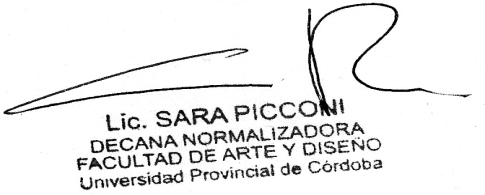 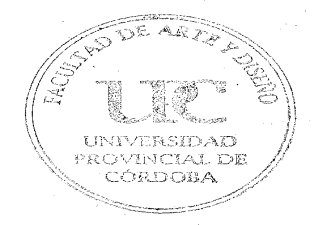 ANEXO I.Comisión Evaluadora para la convocatoria de la Unidad Curricular Vacante Instrumento II, Trombón de la Tecnicatura Universitaria en Instrumentista Musical. COMISION EVALUADORA:  PROF. WALTER IBARGURENPROF. CLAUDIO LA ROCCALIC. DANIELA ARGUELLO – 